Descriptif	Système 3.1.1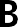 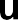 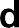 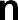 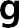 Documents de référenceNF P14-201 (D.T.U. 26.2) : Travaux de bâtiment – Chapes et dalles à base de liants hydrauliques.NF P61-202-1 (D.T.U. 52.1) : Travaux de bâtiment – Revêtements de sols scellés.Avis Techniques FOAMGLAS® et FOAMGLAS® TAPERED.Cahiers des Charges et Avis Techniques des procédés particuliers mis en œuvre.Règles professionnelles.Élément porteurL’élément porteur est à réaliser conformément aux normes, D.T.U. en vigueur, ou aux Avis Techniques.État de support / planéitéPlanéité générale : écart inférieur à 5 mm sous la règle de 2 m. Planéité locale : écart inférieur à 3 mm sous la règle de 0,2 m.Si les tolérances sont dépassées de + de 10 %, il appartiendra au maître d’ouvrage ou au maître d’œuvre de faire procéder à la remise en conformité.La surface doit être propre, sèche, exempte de graisse.Préparation du supportApplication d’un EIF sur la surface sèche et propre.Isolation thermiquePlaques en verre cellulaire type FOAMGLAS® T3+, format 60 x 45 cm,lambda = 0,036 W/ (m⋅K) bénéficiant d’une garantie thermique de 30 ans (une attestation spécifique au chantier sera établie par le fabricant), isolant étanche à l’eau et à la vapeur, résistance à la compression sans écrasement à la rupture : 5 kg / cm2, classement feu M0 (Euroclasse : A1).Épaisseur : ……… mmL’épaisseur doit être conforme à la réglementation thermique en vigueur pour les bâtiments neufs et à la réglementation thermique rénovation pour les bâtiments existants.Pose des panneaux par collage en pleine adhérence au bitume y compris remplissage des joints par reflux afin de coller les panneaux entre eux.Réalisation d’un surfaçage au bitume à raison de 2 kg / cm2.Option : forte chargePlaques en verre cellulaire type FOAMGLAS® S3, format 60 x 45 cm,lambda = 0,045 W/ (m⋅K) bénéficiant d’une garantie thermique de 30 ans (une attestation spécifique au chantier sera établie par le fabricant), isolant étanche à l’eau et à la vapeur, résistance à la compression sans écrasement à la rupture : 9 kg / cm2, classement au feu M0 (Euroclasse : A1).Épaisseur : ……… mmL’épaisseur doit être conforme à la réglementation thermique en vigueur pour les bâtiments neufs et à la réglementation thermique rénovation pour les bâtiments existants.3Pose des panneaux par collage en pleine adhérence au bitume y compris remplissage des joints par reflux afin de coller les panneaux entre eux.Option : très forte chargePlaques en verre cellulaire type FOAMGLAS® F, format 60 x 45 cm,lambda = 0,050 W/ (m⋅K) bénéficiant d’une garantie thermique de 30 ans (une attestation spécifique au chantier sera établie par le fabricant), isolant étanche à l’eau et à la vapeur, résistance à la compression sans écrasement à la rupture : 16 kg / cm2, classement au feu M0 (Euroclasse : A1).Épaisseur : ……… mmL’épaisseur doit être conforme à la réglementation thermique en vigueur pour les bâtiments neufs et à la réglementation thermique rénovation pour les bâtiments existants.Pose des panneaux par collage en pleine adhérence au bitume y compris remplissage des joints par reflux afin de coller les panneaux entre eux.ProtectionCouche de désolidarisation posée avec recouvrement, entre les panneaux isolants et la chape.Mettre en œuvre une chape ciment ou anhydrite. Dimensionnement à effectuer par le bureau d’étude selon la charge supportée par le plancher.Système 3.1.1Les recommandations pour l’utilisation et la pose de FOAMGLAS® sont données à titre purement indicatif. En effet, elles se basent sur les expériences et connaissances techniques actuelles. Il ne pourra être reproché à Pittsburgh Corning France aucun dommage résultant d’erreurs ou d’omissions. Il appartient au poseur ou à l’acheteur de vérifier si les matériaux fournis conviennent aux applications et usages prévus.  De ce fait, notre responsabilité ne saurait être engagée au titre du contenu de cette fiche. La vente de nos produits est soumise à nos seules conditions générales de vente et n’est pas étendue au contenu de la présente fiche technique ou aux conseils donnés par notre service technique. Pittsburgh Corning France se réserve le droit d’apporter à la présente fiche toute modification technique appropriée sans préavis.Pittsburgh Corning France8 rue de la RenaissanceF-92160 Antony Tél : + 33 (0)1 58 35 17 90Fax : + 33 (0)1 58 35 17 91info@foamglas.fr www.foamglas.fr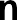 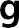 LP-PDF-0714 B-PCF-fr-TDS-3.1.1